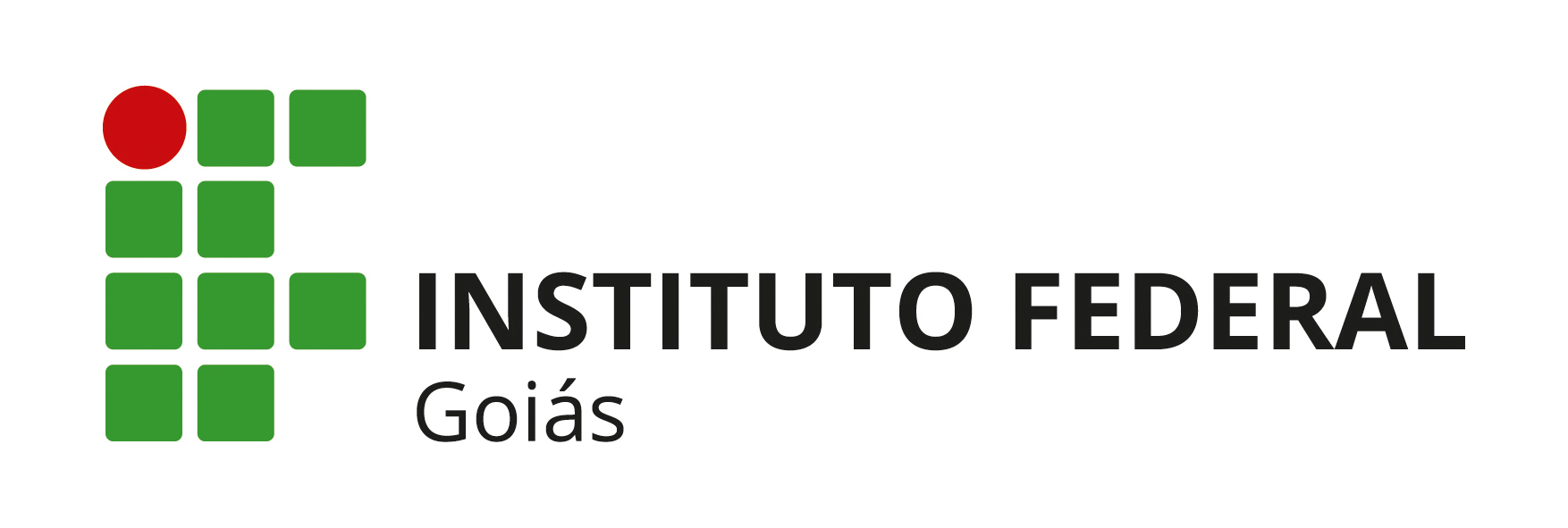 EDITAL Nº 039/2023 - PROPPG/IFG, de 16 de outubro de 2023ANEXO IFORMULÁRIO DO(A) CANDIDATO(A)PROPOSTA DE CREDENCIAMENTO DOCENTE AO PROFARTES/IFGDADOS PESSOAISNome completo:E-mail:Data de Nascimento: Gênero:Nacionalidade:Número do CPF:Número de matrícula no IFG:Endereço para acesso ao seu Currículo Lattes (atualizado):TITULAÇÃODoutorado:Data da defesa do doutorado:Área de conhecimento do doutorado:Instituição:Mestrado: Data da defesa do mestrado:Área de conhecimento do mestrado:Instituição:GraduaçãoData de conclusão de curso de graduação:Área de conhecimento do curso de graduação:Instituição:LINHA DE PESQUISAIndique a linha de pesquisa que pretende atuar:QUANTITATIVOS DE PRODUÇÃO DO DOCENTE NOS ÚLTIMOS 4 ANOSNúmero de orientações concluídas de doutorado acadêmico ou profissional2019:2020:2021:2022:Número de orientações concluídas de mestrado acadêmico ou profissional 2019:2020:2021:2022:Número de orientações concluídas de Trabalho de Conclusão de Curso - TCC de graduação ou de monografia de curso de pós-graduação lato sensu2019:2020:2021:2022:Número de orientações concluídas de projetos de Iniciação Científica ou Tecnológica ou Iniciação à Docência2019:2020:2021:2022:Número de disciplinas em cursos de graduação (total por ano)2019:2020:2021:2022:Número de tutorias2019:2020:2021:2022:Carga horária anual na graduação (total de horas/relógio em todas as disciplinas ministradas, em cada ano)2019:2020:2021:2022:Carga horária anual na pós-graduação (total de horas/relógio em todas as disciplinas ministradas, em cada ano)2019:2020:2021:2022:Projeto(s) de Pesquisa(s) em andamentoTítulo e descrição do projeto: Indicar, pelo menos, 3 produtos qualificados (produção intelectual: bibliográfica ou artística/cultural ou técnica/tecnológica), nos últimos 4 anos (2022, 2021, 2020 e 2019):1.2.3.Carta de apresentação, com relato da sua experiência com o Ensino de Arte na Educação Básica, a partir dos critérios do item 4.3 do editalAo Colegiado de Curso do Mestrado Profissional em Artes – PROFARTES/IFGLocal, data e assinatura do(a) candidato(a).